Mapu si vytiskni, pokud máš tiskárnu nalep do sešitu pod zápis, který máš připravený  v prezentaci, doplň ostrovy, poloostrovy a hranice Evropy.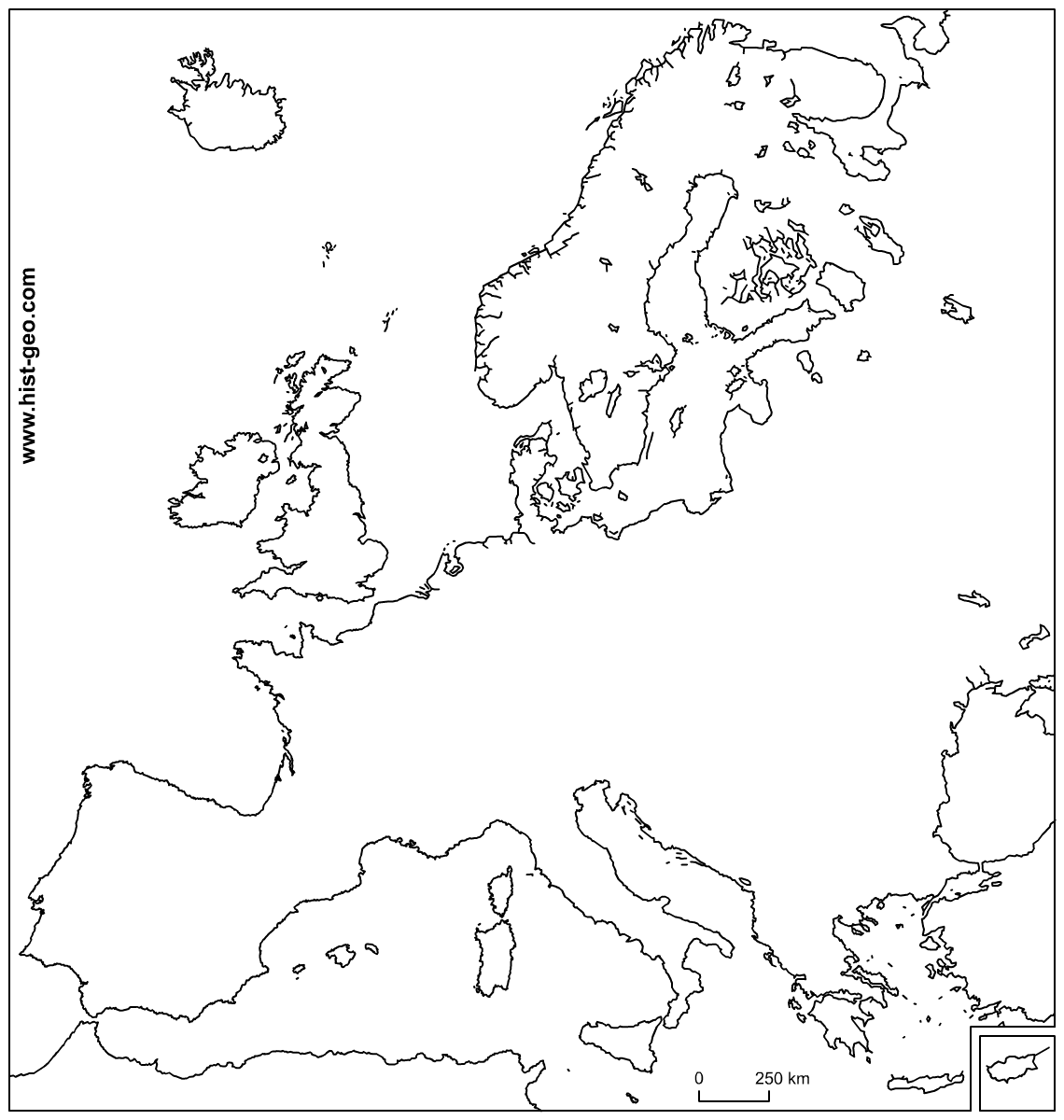 